ARBEITSBLATT BAUBUDGET	                                   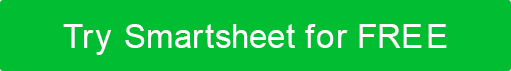 VERZICHTSERKLÄRUNGAlle Artikel, Vorlagen oder Informationen, die von Smartsheet auf der Website bereitgestellt werden, dienen nur als Referenz. Obwohl wir uns bemühen, die Informationen auf dem neuesten Stand und korrekt zu halten, geben wir keine Zusicherungen oder Gewährleistungen jeglicher Art, weder ausdrücklich noch stillschweigend, über die Vollständigkeit, Genauigkeit, Zuverlässigkeit, Eignung oder Verfügbarkeit in Bezug auf die Website oder die auf der Website enthaltenen Informationen, Artikel, Vorlagen oder zugehörigen Grafiken. Jegliches Vertrauen, das Sie auf solche Informationen setzen, erfolgt daher ausschließlich auf Ihr eigenes Risiko.NAME DES AUFTRAGS DATUM DER APPT JOB TELEFONEINGESTELLT VONEINSATZORT APPT ZEIT SCHÄTZUNG INSGESAMTAUFGABE / ELEMENT GESAMT AUFGABE / ELEMENT GESAMT KÜCHEWOHNZIMMERZubehörZubehörZusätzliche SitzplätzeZusätzliche SitzplätzeZusätzlicher SpeicherZusätzlicher SpeicherBacksplashBlu-ray-PlayerKabinetteTischlerei LaborTischlerei LaborCouchtischStühleAbbruchArbeitsoberflächenTürenDekorative FliesenElektrische ArbeitAbbruchEndtabellenGeschirrspülmaschineEinbautenTürenBodenteppicheElektrische ArbeitEtagenEinbautenHardwareBodenteppicheLampenEtagenBeleuchtungKüchenabfallzerkleinererLiegestühleHardwareLoveseatInselVerkaufsstellenBeleuchtungLehnstuhlMikrowelleRegaleOrganisationssystemeSofaVerkaufsstellenSoundsystemOfenStreaming-PlayerSpeisekammerSchalterKlempnerarbeitenTVSanitärbedarfTV-StänderBereichMauernKühlschrankFensterverkleidungenWaschbeckenFensterSchalterTischBeatmungMauernFensterverkleidungenFensterBAD 1BAD 2ZubehörZubehörZusätzlicher SpeicherZusätzlicher SpeicherBacksplashBacksplashBadgehäuseBadgehäuseBadarmaturenBadarmaturenBademattenBademattenTischlerei LaborTischlerei LaborArbeitsoberflächenArbeitsoberflächenDekorative FliesenDekorative FliesenAbbruchAbbruchTürenTürenElektrische ArbeitElektrische ArbeitEinbautenEinbautenEtagenEtagenBodenteppicheBodenteppicheHardwareHardwareBeleuchtungBeleuchtungHausapothekeHausapothekeVerkaufsstellenVerkaufsstellenKlempnerarbeitenKlempnerarbeitenSanitärbedarfSanitärbedarfDuschkabinenDuschkabinenDuscharmaturenDuscharmaturenWaschbeckenWaschbeckenSchalterSchalterToiletteToiletteHandtuchhalterHandtuchhalterEitelkeitEitelkeitBeatmungBeatmungMauernMauernFensterFensterSCHLAFZIMMER 1SCHLAFZIMMER 2ZubehörZubehörZusätzlicher SpeicherZusätzlicher SpeicherArmoireArmoireBettgestellBettgestellBüroBüroTischlerei LaborTischlerei LaborKommodeKommodeSchranktürenSchranktürenSchrankbefestigungenSchrankbefestigungenSchrank InnenraumSchrank InnenraumAbbruchAbbruchSchreibtischSchreibtischTürenTürenElektrische ArbeitElektrische ArbeitEinbautenEinbautenEtagenEtagenHardwareHardwareLampenLampenBeleuchtungBeleuchtungMatratze / BoxspringbettenMatratze / BoxspringbettenSpiegelSpiegelNachttischeNachttischeVerkaufsstellenVerkaufsstellenSchalterSchalterMauernMauernFensterverkleidungenFensterverkleidungenFensterFensterFLUREAUßENBEREICH, VERANDEN UND DECKSKonstruktionMarkisenElektrischDeckenventilatorEinbautenStühleBodenteppicheBaumaterialEtagenBauarbeitenKatzentischeElektrischLagerungFeuerstelleMauernMöbelverkleidungenFensterMöbelkissenSegelflugzeugeGrillenDachrinnen, Fallrohre und EntwässerungsbereicheBeleuchtungMalen DACHBODENTerrassenElektrischVerandaEtagenVeranda-AbdeckungHLKTragbare HeizgeräteIsolierungGeländerLagerungBestuhlungLüftungsanlagenKatzentischeMauernBürgersteigeAbstellgleis / ZiegelFleckSchaukelnTabellenSchirmbelägeKELLERWetterdicht machendElektrischEtagenHLKIsolierungLagerungLüftungsanlagenMauernBONUSZIMMERWASCHKÜCHEZubehörCabinetryZusätzliche SitzplätzeTischlerei LaborZusätzlicher SpeicherZimmerei MaterialienTischlerei LaborKonstruktionCouchtischTrocknerAbbruchElektrischTürenElektrische ArbeitElektrische ArbeitElektrische MaterialienElektronikEinbautenEndtabellenBodenteppicheEinbautenEtagenBodenteppicheBeleuchtungEtagenKlempnerarbeitenHardwareSanitärmaterialienLampenLagerungBeleuchtungTischVerkaufsstellenFliese BestuhlungKachelinstallationRegaleVersorgungssenkeSchalterBeatmungMauernMauernFensterverkleidungenUnterlegscheibeFensterFensterverkleidungenFensterVERSCHIEDENESGARAGE UND ZUSÄTZLICHE STRUKTURENZusätzliche SicherheitsfunktionenZusätzliche EingangstürenAlarmanlagenAutomatische TürsystemeCO2-DetektorenElektrischGegensprechanlagenEtagenSchlösserGaragentoreRauchmelderBeleuchtungLagereinheitenMauernFenster